 Koninklijke Nederlandsche Wielren Unie							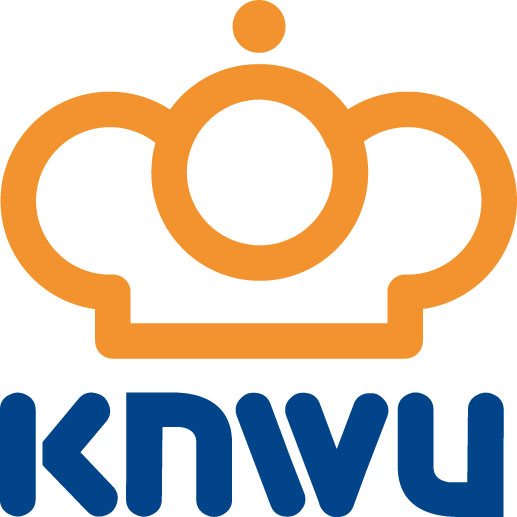 Ontvangstbewijs radio-apparatuur Koninklijke Nederlandsche Wielren Unie							Ontvangstbewijs radio-apparatuurNaam wedstrijdDatumFunctieNaam FunctionarisNaam ChauffeurZender/OntvangerAkkoord wedstrijdleider………………………………………… (handtekening)      (naam)Handtekeningvoor ontvangst………………………………………… (handtekening)Naam wedstrijdDatumFunctieNaam FunctionarisNaam ChauffeurZender/OntvangerAkkoord wedstrijdleider………………………………………… (handtekening)      (naam)Handtekeningvoor ontvangst………………………………………… (handtekening)